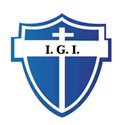 INSTITUTO GUADALUPE INSURGENTESESPAÑOL LENGUA MATERNASECUNDARIA¿Para qué aprender español?El lenguaje está estrechamente vinculado al pensamiento. Y el pensamiento a la forma en que experimentamos y comprendemos la vida. A través del lenguaje, nos comunicamos, aprendemos, expresamos nuestros pensamientos, emociones y sentimientos. Por esto, es necesario dominar nuestra lengua materna.En este curso se ejercitarán las cuatro habilidades lingüísticas: leer, escribir, escuchar, hablar. Dejaremos atrás la idea de que Español solo nos sirve para tener una mejor comprensión lectora o mejor ortografía. En esta asignatura será de gran relevancia la comunicación, para lo cual tomaremos en cuenta la actitud de los estudiantes, la atención y la intención.La época en que vivimos nos invita, además de comprender un texto o redactar correctamente, a saber escuchar para comprender y hablar para solucionar, de modo que el diálogo y la comunicación serán centrales.Asimismo, la responsabilidad, la honestidad y el respeto son pilares en la materia, porque les permite a los estudiantes ser participantes activos de su formación académica y humana. También, se fomentarán la creatividad y hábitos de estudio para desarrollar su autonomía.Por lo tanto, los rasgos a evaluar serán los siguientes:Las características en todos los aspectos son las siguientes:_________________________Nombre y firma del alumno (a)                      ___________________________                                                    _________________________                  Nombre y firma de la madre o tutora                                             Nombre y firma del  padre o tutorProfa. Alejandra Mestas MedinaCiclo escolar 2020-2021Este documento deberá estar firmado y pegado en el cuadernoRasgo de evaluaciónPuntosParticipación oral o escritaAspectos actitudinales: limpieza, lenguaje corporal y gestual, colaboración, respeto, puntualidad, honestidad, solidaridad, comprensión, tolerancia, responsabilidad, compromisoTrabajo continuo (tareas, investigaciones, trabajo en el cuaderno, lecturas, audios)en línea:  plataformas digitalespresencial: cuaderno, libro, lecturas, actividadesProyectos individuales y/o en equipoExámenes parciales orales o escritos22222 10CaracterísticaDescripciónEntrega a tiempoNo hay prórroga en la entrega de trabajos o tareas, únicamente con justificante médico.Limpieza y buena presentaciónNo se admitirán trabajos o cuadernos sucios, rotos, manchados, arrugados, con tachones, o en el caso del cuaderno sin forrar o sin pastas. Todos los trabajos que entregue deben tener su nombre y cumplir con el formato de presentación.ExactitudLas tareas, trabajos e investigaciones serán pedidos con especificaciones. Si el alumno tiene dudas sobre lo que se le pide deberá preguntar con anticipación. Fuentes de informaciónTodos los trabajos deben tener la fuente de información, la bibliografía, página de internet, revista, periódico, etc. según las reglas convenidas. Sin fuentes de información los trabajos no serán válidos. No se puede copiar y pegar información de internet sin antes haberla leído.Ortografía El alumno debe revisar y ser consciente de las reglas ortográficas en todos sus trabajos: acentuación, uso de mayúsculas, palabras escritas correctamente, etc.Entrega de evaluaciones Las evaluaciones se harán con rúbricas o listas de cotejo, por lo que el alumno sabrá qué es lo se calificará y podrá autoevaluarse y ser co-evaluado (alumno-profesor-compañeros de equipo y/o clase). Una vez entregadas las calificaciones y aceptadas por los alumnos, no habrá correcciones. Tampoco habrá trabajos extras para aumentar las notas porque la evaluación es continua.Título y fechaEs necesario que los alumnos escriban la fecha del día y el título de las actividades, con la finalidad de guiarse en el momento de estudiar y de la evaluación. Esto forma parte de la presentación y la organización. Además, debe utilizar tinta negra para escribir; únicamente se usará colores para resaltar.ActitudEn todo momento debe recordar ser respetuoso consigo mismo y con los demás. Será responsable de sus acciones, palabras y comportamiento. El lenguaje corporal y gestual forma parte del lenguaje y la comunicación.